SẮC TU BÁCH TRƯỢNG THANH QUYQUYỂN 5SA DI ÑAÉC ÑOÄHaønh giaû môùi nhaän ñoä ñieäp, duøng khaên goùi ñeán trình Boån sö, Löôõng töï v.v... caùc xöù, caém höông laïy ba laïy, choïn ngaøy thieát cuùng caïo toùc (theo luaät, choïn nôi laäp toøa, laø nôi ñaát troáng röôùi nöôùc thôm, chu vi baûy thöôùc, boán goùc treo côø. Thôøi nay phaàn nhieàu ôû taïi ñaïi ñieän phaûi höôùng veà Phaät, hoaëc ñoái nhau laäp toøa, neáu trong phaùp ñöôøng phaûi laäp töôïng, hoa höông ñeøn ñuoác ñuùng nhö nghi thöùc, nay trong Taêng ñöôøng vì chuùng nhieàu tieän giöôøng ngoài). Tröôùc thöa baåm Duy-na hoøa hôïp, giôùi sö vaø Xaø-leâ taùc Phaïm, Xaø-leâ daãn thænh, choïn ngaøy ñaõ ñònh, thì caùch ñeâm caïo toùc, ngay giöõa ñaûnh ñeå daønh toùc (goïi laø Chu-la, tieáng Phaïm laø Chu- la, Haùn dòch laø Tieåu keát), laäp toøa gheá giôùi sö, cuøng Truï trì phaân tay, treân gheá ñaët höông ñeøn, thuû lö, giôùi xích, thieát toøa gheá Xaø-leâ taùc phaïm beân phaûi Thaùnh Taêng, cuøng ñoái giôùi sö, treân gheá ñaët khaùnh, tröôùc aùn Thaùnh Taêng ñaët ca-sa, ñaët chuyeát ñoä ñieäp ôû treân, töï haønh ñöôøng ñaùnh naïo baït daãn ngöôøi caïo toùc ra caùc nôi Thoå ñòa ñöôøng, Toå ñöôøng, ñieän Phaät ñoát höông laïy ba laïy, tuaàn töï ñöùng tröôùc Taêng ñöôøng, ñaùnh chuoâng nhoùm chuùng. Ñaàu thuû Truï trì cuøng vaøo Ñöôøng xong, giôùi sö hai Xaø-leâ môùi vaøo Ñöôøng, laïy ba laïy, ñeàu trôû veà vò trí. Ñaïi chuùng ñeàu ngoài ñònh. Xaø-leâ daãn thænh ñeán tröôùc giôùi sö laïy ba laïy quyø thaúng chaép tay, giôùi sö hoûi: “Taêng nhoùm chöa?” Ñaùp: “Taêng ñaõ nhoùm”. Hoûi: “Hoøa hôïp chaêng?” Ñaùp: “Hoøa hôïp”. Giôùi sö hoûi: “Nay Taêng hoøa hôïp ñeå laøm gì?” Ñaùp: “Vì haønh giaû caïo toùc thoï giôùi”. Giôùi sö baûo: “Ñöôïc”. Daãn thænh thaâu toïa cuï, ñöùng daäy ñaùnh khaùnh tay, daãn ngöôøi caïo toùc vaøo ñöôøng, ñeán tröôùc Thaùnh Taêng laïy ba laïy, keá ñeán tröôùc giôùi sö laïy ba laïy xong, quyø thaúng, Xaø-leâ taùc phaïm ñaùnh khaùnh lôùn. Taùc phaïm baïch: “Baäc Thaàn tieân naêm thoâng, taùc giaû ôû chuù thuaät, vì keû hoå theïn kia, nhieáp caùc chaúng hoå theïn. Nhö lai laäp giôùi caám, nöûa thaùng tuïng moät laàn, vì lôïi ích noùi giôùi, cuùi ñaàu leã Chö Phaät”. Theá naøo laø phaïm (taïi sao ôû kinh naøy, roát raùo ñeán bôøkia, nguyeän Phaät môû saâu kín, roäng vì chuùng sinh noùi). Taùc phaïm xong, laïi baïch raèng: Vì ngöôøi caïo toùc thoï giôùi maø noùi, giôùi sö ñöùng daäy, ñaïi chuùng ñoàng ñöùng, giôùi sö böng lö, baïch raèng: Höông Giôùi, höông Ñònh, höông Tueä, höông giaûi thoaùt, giaûi thoaùt tri kieán, ñaøi maây aùnh saùng truøm phaùp giôùi, cuùng döôøng voâ löôïng Phaät möôøi phöông, voâ löôïng phaùp möôøi phöông, voâ löôïng Taêng möôøi phöông, ngöôøi thaáy nghe huaân chöùng tòch dieät, taát caû chuùng sinh cuõng nhö vaäy, töùc ñem coâng ñöùc giôø naøy caïo  toùc thoï giôùi môû phaùt, treân nguyeän, Hoaøng ñeá muoân naêm, thaàn thoáng ngaøn thu, thieân haï thaùi bình, baùnh xe phaùp thöôøng xoay, giaø-lam thoå ñòa theâm lôùn oai quang, hoä phaùp hoä ngöôøi khoâng caùc vieäc khoù, thí chuû möôøi phöông phöôùc tueä trang nghieâm, ngöôøi caû ñaïo traøng thaân taâm an vui, sö tröôûng cha meï ñaïo nghieäp vöôït cao, caïo toùc Sa-di tu haønh khoâng chöôùng, ba ñöôøng taùm naïn ñeàu thoaùt voøng khoå, chín coõi boán loaøi ñeàu leân bôø giaùc, kính mong ñaïi chuùng nieäm (phaùp thaân thanh tònh Phaät Tyø- loâ-giaù-na v.v... möôøi hieäu xong). Ñaïi chuùng laïi ngoài, daãn thænh böng lö, daïy Sa-di raèng: “Lôøi thænh Sö, ñaùng leõ ngöôi töï noùi, neáu ngöôøi chaúng theå noùi ñöôïc thì noùi neân theo toâi, phaøm xöng xöù moã, phaûi xöng teân mình”. Laïi xöôùng nieäm raèng: “Ñaïi ñöùc moät loøng nghe, con laø moã, nay thænh Ñaïi ñöùc laøm A-xaø-leâ caïo toùc thoï giôùi, xin Ñaïi ñöùc vì con laøm A-xaø-leâ caïo toùc thoï giôùi, xin thöông xoùt cho”. Ngöôøi caïo toùc leã moät laïy. Laïi xöng: “Xin thöông xoùt cho”, laïy hai laïy. Laïi xöng: “Xin thöông xoùt cho” laïy ba laïy. Laïi quyø thaúng chaép tay, Giôùi Sö baûo: “Naøy ngöôøi thieän nam!” Sa-di ñaùp “daï”, Giôùi Sö baûo: “Nguoàn taâm vaéng laëng, bieån phaùp laéng saâu, meâ thì troïn kieáp ñaém chìm, ngoä thì lieàn giaûi thoaùt, muoán truyeàn ñaïo maàu khoâng gì hôn xuaát gia, roäng duï lôùn hö khoâng, thanh tònh ñoàng traêng saùng, tu haønh ñuû duyeân, ñaïo quaû chaúng xa, môùi ñaàu töø coâng phu khaéc nieäm, roát cuøng chöùng ñòa voâ vi. Do ñoù, ñaáng Ñaïi Giaùc Theá Toân boû vò baùu kim luaân, nöûa ñeâm vöôït thaønh, côûi aùo roàng quyù baùu, nuùi xanh caét toùc, ñeå chim laøm oå treân ñaàu, nheän giaêng maøn tröôùc maét, tu tòch dieät maø chöùng chaân thöôøng, döùt traàn lao maø thaønh Chaùnh giaùc. Chö Phaät ba ñôøi chaúng noùi taïi gia thaønh ñaïo, Toå sö nhieàu ñôøi ai laø ngöôøi haønh nhieãm maø ñoä ngöôøi? Do ñoù, Phaät Phaät trao tay, toå toå truyeàn nhau, chaúng nhieãm duyeân ñôøi môùi thaønh phaùp khí, neân ñöôïc Thieân ma khoanh tay, ngoaïi ñaïo quy taâm. Treân ñaùp aân boán troïng, döôùi cöùu khoå cuûa chuùng sinh. Vì vaäy noùi: Troâi laên trong ba coõi, aân aùi chaúng theå boû, xaû aân vaøo voâ vi, ñoù thaät laø baùo aân. Sau khi xuaát gia leã vöôït thöôøng tình, chaúng laïy quaân vöông chaúng laïy cha meï. Nay ngöôi haõy lìa toøa naøy, töôûng nieäm aân treân nöôùc cuûa Quoác vöông, ñöùc cha meï sinh thaønh. Chuyeân tinh laïy töø, sauchaúng baùi nöõa. Sa-di böôùc ñeán laïy moät laïy. Daãn thænh ñaùnh khaùnh tay daãn ra phía ngoaøi thieàn ñöôøng, troâng veà höôùng Baéc laïy taï ba laïy, laïi  ba laïy taï aân cha meï, töùc thay Taêng y (y phuïc ngöôøi xuaát gia), daãn vaøo tröôùc Thaùnh Taêng laïy ba laïy, ñeán tröôùc giôùi sö laïy moät laïy, quyø thaúng chaép tay. Giôùi sö duøng tònh bình röôùi ñaûnh, duøng tay röôùi nöôùc treân ñaûnh, duøng dao caïo toùc, daãn neâu keä, ñaïi chuùng ñoàng tuïng (Laønh thay! Ñaïi tröôïng phu, hieåu ñôøi laø voâ thöôøng, xuaát gia höôùng Nieát-baøn, ít coù, khoù nghó baøn). Tuïng ba bieán xong, Sa-di lui laïy moät laïy, daãn thænh ñöa Sa-di ñeán tröôùc boån sö, quyø thaúng chaép tay, Boån sö caàm dao, baûo: “Moät keát cuoái cuøng, goïi laø Chu-la, chæ coù thaày môùi döùt ñöôïc, nay ta vì ngöôi tröø boû, nay ngöôi coù baèng loøng?” Ñaùp: Xin vaâng! Coù baûo ban phaùp ngöõ, vaãn neâu keä caïo toùc raèng:“Phaù daùng, giöõ chí tieát Döùt aùi, tröø choã thaân Xuaát gia nôû Thaùnh ñaïo Theà ñoä taát caû ngöôøi”.Xöôùng ba laàn, ñaïi chuùng ñoàng thanh hoøa, Sa-di kính laïy ba laïy, vaãn quyø thaúng chaép tay. Boån sö böng ca sa, cuõng coù baûo ban phaùp ngöõ, trao ca sa daët treân ñaàu Sa-di, laïi xöôùng keä tuïng raèng:“Lôùn thay aùo giaûi thoaùt Y ruoäng phöôùc voâ töôùng Ñaép giöõ giôùi Nhö laiRoäng ñoä caùc chuùng sinh”.Xöôùng ba laàn, chuùng Cuõng ñoàng thanh hoøa xong.Sa-di ñaép ca-saLaïy boån sö ba laïyLaïy Thaùnh Taêng ba laïyLaïy giôùi sö ba laïyQuyø thaúng chaép tay.Giôùi sö baûo: “Naøy ngöôøi thieän nam! Phaùp nhö bieån lôùn caøng tieán ra caøng saâu, ngöôi ñaõ xuaát gia, phaûi tröôùc thoï ba quy y, naêm giôùi caám, môùi ñöôïc gaàn thôø ñaïi Taêng, tieáp thoï Sa-di möôøi giôùi, môùi ñöôïc ñoàng taêng lôïi döôõng, vieäc ôû chuyeân chaân thaät, chaúng ñöôïc khinh deã. Nay ta vì ngöôi maø trieäu thænh Tam baûo chöùng minh Phaät söï”. Beøn böng lö, baïch: “Nhaát taâm kính thænh voâ bieân Phaät baûo, haûi taïng kinh vaên, möôøi ñòa ba hieàn, naêm quaû boán höôùng, ñoàng nhuû loøng xoùt thöông, ñoàng laøm minh chöùng”. Ba laàn thænh xong, laïi baûo: “Naøy ngöôøi thieän nam! Muoán caàu quy giôùi, tröôùc phaûi saùm tröø toäi loãi, nhö ngöôøi giaët aùo sau ñoù môùi theâmsaéc, nay ngöôi chí thaønh theo ta saùm hoái”. Xöôùng raèng: “Xöa con voán gaây bao voïng nghieäp, ñeàu do voâ thæ tham saân si, töø thaân mieäng yù phaùt sinh ra, taát caû nay con xin saùm hoái”, ba laàn neâu, chuùng ba laàn hoøa. Sa- di laïy ba laïy, quyø thaúng chaép tay, Giôùi sö baûo: “Naøy ngöôøi thieän nam! Phaùp ñaõ trò saïch nghieäp thaân, mieäng, yù, nay phaûi quy y Phaät, Phaùp, Taêng Baûo”. Beøn xöôùng keä raèng: “Quy y Phaät, quy y Phaùp, quy y Taêng, quy y Phaät laø ñaáng Voâ thöôïng, quy y Phaùp laø phaùp lìa duïc, quy y Taêng laø ngöôøi cao quyù trong chuùng. Quy y Phaät roài, quy y Phaùp roài, quy y Taêng roài. Nhö lai laø baäc Chí chaân Ñaúng chaùnh giaùc, laø thaày lôùn cuûa ta, nay ta quy y, töø nay trôû ñi, goïi Phaät laø thaày, chaúng coøn quy y taø ma ngoaïi ñaïo, xin thöông xoùt cho”. Sa-di theo tieáng nieäm, chuùng ñeàu hoøa (töï quy y Phaät, cho ñeán xin thöông xoùt cho, tuïng chung ba bieán, cho ñeán xin thöông xoùt cho, keá tieáp laïi laëp laïi, vaø laàn thöù ba cuõng laëp laïi). Moãi laàn tuïng moät bieán, Sa-di laïy theo moät laïy, hai bieán hai laïy, ba bieán ba laïy, laïi quyø thaúng chaép tay. Giôùi sö baûo: “Naøy ngöôøi thieän nam! Ngöôi ñaõ boû taø veà chaùnh, giôùi ñaõ troøn ñaày, neáu muoán bieát töôùng ñeå hoä trì, thì neân thoï naêm giôùi: Suoát ñôøi: chaúng gieát haïi, chaúng troäm caép, chaúng daâm duïc, chaúng noùi doái, chaúng uoáng röôïu, laø töôùng naêm giôùi, ngöôi coù giöõ ñöôïc chaêng?” Ñaùp: “Daï Ñöôïc”. “Treân ñaây, naêm chi tònh giôùi, ñeàu chaúng ñöôïc Phaïm, ngöôi coù giöõ ñöôïc chaêng?” Ñaùp: “Daï Ñöôïc”. “Vieäc aáy cöù theá maø giöõ gìn”. Sa-di laïy ba laïy, quyø thaúng chaép tay, Giôùi Sö baûo: “Naøy ngöôøi thieän nam! Naêm giôùi laø nhaân ñaàu cuûa tieân ñeå ñaïo, coäi goác ñeå ra khoûi ba ñöôøng, keá laø thoï möôøi giôùi Sa-di, hình ñuû phaùp nghi, ñaây goïi laø caàn saùch, nöông thaày maø ôû, höôûng lôïi ñoàng Taêng, ñoù laø Sa-di öùng phaùp, neân phaûi kính thoï! Chaúng gieát haïi, chaúng troäm cöôùp, chaúng daâm duïc, chaúng noùi doái, chaúng uoáng röôïu, chaúng ngoài naèm giöôøng cao roäng lôùn, chaúng ñeo traøng hoa chuoãi anh laïc daàu thôm xoa mình, chaúng laøm troø ca muùa vaø coá ñi xem nghe, chaúng caàm giöõ vaøng baïc, tieàn, vaät baùu, chaúng aên phi thôøi, laø töôùng giôùi Sa-di, ngöôøi coù giöõ ñöôïc chaêng?” Ñaùp: “Daï Ñöôïc”. “Treân ñaây möôøi chi tònh giôùi, ñeàu chaúng ñöôïc phaïm, ngöôi giöõ ñöôïc chaêng?” Ñaùp: “Daï Ñöôïc”. “Vieäc aáy cöù theá maø giöõ gìn”. Sa-di laïy ba laïy, quyø thaúng chaép tay. “Naøy ngöôøi thieän nam! Nay ngöôi sau khi thoï giôùi phaûi neân kính troïng vaâng giöõ, chaúng ñöôïc traùi phaïm giôùi luaät nguyeän giöõ, cuùng döôøng Tam baûo, sieâng naêng gieo ruoäng phöôùc, ñoái vôùi Hoøa-thöôïng, A-xaø-leâ ñeàu phaûi ñuùng nhö phaùp vôùi caùc baäc thöôïng, trung, haï toïa, taâm thöôøng cung kính, tinh taán haønh ñaïo, baùo aân cha meï, aùo maëc che thaân, chaúng duøng vaên veû, aên nuoâi thaân maïng, chaúng ñöôïc ñaém vò, hoa höông phaán saùp khoâng ñeå gaàn mình, saép ñeïp tieáng taø, khoâng gaàn xem nghe,noùi naêng chaân chaùnh, chôù neâu loãi ngöôøi, neáu coù ngöôøi tranh caõi thì kheùo duøng lôøi hoøa hôïp. Nam nöõ rieâng bieät, caây coû khoâng toån thöông, chaúng phaûi hieàn khoâng keát baïn, chaúng phaûi Thaùnh khoâng kính thôø, phaùp phuïc öùng khí thöôøng mang theo beân mình, phi thôøi chaúng aên, phi phaùp chaúng noùi, sieâng naêng suy nghó chaùnh nghóa, oân cuõ bieát môùi, ngoài thì Thieàn tö, daäy thì tuïng nieäm, ñoùng ba ñöôøng aùc, môû cöûa Nieát-baøn, ñoái vôùi phaùp Tyø-kheo, Taêng tröôûng chaùnh nghieäp, taâm Boà-ñeà chaúng thoái, trí Baùt-nhaõ luoân toûa saùng, roäng ñoä chuùng sinh, caàu thaønh Chaùnh giaùc. Duïng taâm nhö vaäy, môùi thaät laø ñeä töû Phaät” Sa-di ñaûnh laïy ba laïy, quyø thaúng chaép tay, giôùi sö ñöùng daäy böng lö, Hoài höôùng raèng: “Tröôùc nay, coâng ñöùc caïo toùc thoï giôùi, kính chuùc trôøi roàng hoä phaùp, chaân teå giaø-lam, ñeàu baøy oai linh an Taêng hoä phaùp. Hoøa-thöôïng ñöôøng ñaàu thöôøng laøm beán bôø cuûa bieån khoå, cao nhaân chaáp söï, maõi laøm truï ñaù cuûa phaùp moân, chuùng thanh tònh caû phaùp ñöôøng ñoàng ngoài thuyeàn Baùt-nhaõ, Sa-di caïo toùc cuøng ñeán bôø Boà-ñeà, boán aân ñeàu ñaùp, ba coõi ñeàu giuùp, phaùp giôùi höõu tình ñoàng vieân chuûng trí. Taát caû chö Phaät möôøi phöông ba ñôøi, chö toân Boà-taùt Ma-ha- taùt, Ma-ha Baùt-nhaõ Ba-la-maät”. Giôùi sö trôû laïi ngoài. A-xaø-leâ taùc phaïm ñaùnh khaùnh, xöôùng: “ÔÛ theá giôùi nhö hö khoâng, nhö Hoa sen chaúng dính nöôùc, taâm thanh tònh vöôït hôn kia, cuùi ñaàu leã Ñaáng Voâ thöôïng.Phaät, ñaéc Boà-ñeà, taâm ñaïo thöôøng chaúng lui suït.Quy y Phaùp, Taùt-baø-nhaõ, ñaéc moân Ñaïi toång trì.Taêng, döùt tranh luaän, ñoàng vaøo bieån hoøa hôïp.Töø treân ñeán ñaây, coâng ñöùc caïo toùc thoï giôùi, nhaân laønh cao quyù voâ haïn löôïng, raûi khaép phaùp giôùi, kính leã Thaùnh chuùng”. Xaø-leâ daãn thænh ñôïi luùc Xaø-leâ taùc phaïm xöôùng: ÔÛ theá giôùi nhö hö khoâng, lieàn ñaùnh khaùnh tay, daãn Sa-di ñaûnh leã giôùi sö ba laïy, xoay chaân ñaûnh leã Thaùnh Taêng ba laïy xong thì thaêm hoûi, ra khoûi ñöôøng, xuoáng ñöùng caùch tay tröôùc giôùi sö vaø hai Xaø-leâ Thaùnh Taêng, laïy ba laïy maø lui ra. Haønh giaû Ñöôøng ty ñaùnh chuoâng ôû tieàn ñöôøng ba tieáng, Truï trì ra khoûi Ñöôøng, ñaïi chuùng xuoáng giöôøng, Thuû toïa laõnh chuùng theo ñeán phöông tröôïng ñaûnh leã chuùc möøng. Neáu chuùng ñoâng thì Truï trì seõ ñeán treân phaùp ñöôøng nhaän chuùc möøng, haønh giaû khaùch ñaàu vaãn döï xeáp baøy höông ñeøn loø bình, bình phong giaù moùc gheá nhoû, chôø ñôïi giôùi sö hai Xaø-leâ tröôùc haønh leã, luùc ñaàu, thöa raèng (ñöôïc sai trao giôùi, gaéng goûi kính vaâng, nhaân söï sô saøi, coù laïm toân troïng, Haï tình chaúng ngaên noåi kinh sôï). Truï trì ñaùp (Sa-di caïo toùc, coù thaàn duïng meät nhoïc), keá laø baøy tuaàn töï laïnh aám xong, xuùc laïy ba laïy, Truï trì ñaùp moät laïy. Keá tieáp Thuû toïa ñaïi chuùng tieán tôùi tröôùc caém höông, hoaëc baøy, hoaëc xuùc leã, hoaëc mieãn. Keá laø, Thò giaû tieåu sö caém höông, kính laïyba laïy, chaúng thaâu toïa cuï, tieán tôùi, thöa raèng: “Sa-di ñöôïc ñoä, caû chuùng ñoàng möøng, ngöôõng phong toân nghieâm, Haï tình chaúng ngan noåi möøng vui”. Laïi, laïy ba laïy, tieán tôùi hoûi thaêm söùc khoûe, luøi ba laïy, thaâu toïa cuï. Keá laø Sa-di caém höông, kính laïy ba laïy, chaúng thaâu toïa cuï, tieán tôùi thöa: “Chuùng con ñöôïc töôùng ñaàu troøn, may ñaép aùo ruoäng, chaúng nhaän buïi dô, troïn lìa haún löôùi aùi, Haï tình chaúng ngaên noåi möøng vui.” Laïi, laïy ba laïy, tieán tôùi thöa: “Ngay hoâm nay, kính caån luùc cuøng chæ, Ñaïi Hoøa-thöôïng boån sö Ñöôøng ñaàu, toân haàu ñi ôû nhieàu phöôùc”, lui laïy ba laïy thaâu toïa cuï. Truï trì tuaàn lieâu baùo leã, caùc Sa-di ñeàu ñeán lieâu leã taï, chæ ñeán lieâu Sa-di nghæ ngôi, ñôïi luùc khaùc ñaêng ñaøn thoï giôùi. Vaên töø taï giôùi laø: Chuùng con ñöôïc leân giôùi phaåm, laïm vaøo Taêng luaân, xin ñöôïc chôû che, rieâng baùi taï ñaây”. Ñaùp raèng: “Xöa vaâng Phaät kyù, taêng giôùi vieân thaønh, kieân nhaãn thoï trì, löïc hoä Toâng giaùo”.TAÂN GIÔÙI THAM ÑÖÔØNGÑöôïc ñoä thoï giôùi Sa-di roài, baùo laïi Truï trì vaøo ngaøy naøo tham ñöôøng, keá thöa Thuû toïa Duy-na. Ñeán kyø, sau tieáng chuøy duøng chaùo saùng xong roài, Taân giôùi tham ñaàu laõnh chuùng vaøo Ñöôøng, ñoái tröôùc Thaùnh Taêng chaøo hoûi, caém höông, kính laïy ba laïy, chaúng thaâu toïa cuï, tieán tôùi thöa: “Chuùng con ñöôïc döï taêng luaân, nöông chuùng thanh tònh, ngaøy nay tham ñöôøng, Haï tình chaúng ngaên noåi ñoå moà hoâi”. Laïi laïy ba laïy, tieán tôùi thöa: “Ngay hoâm nay, cung kính luùc cuøng chæ, Ñaïi Hoøa-thöôïng boån sö Ñöôøng ñaàu, Ñaïi thieàn sö Thuû toïa toân chuùng, toân haàu ñi ôû nhieàu phöôùc”, luøi laïy ba laïy thaâu toïa cuï, chuyeån thaân ñoái tröôùc Truï trì xeáp baøy chaøo hoûi. Theo Thuû toïa baûn, ñöùng daäy tuaàn Ñöôøng, ñeán beân ngoaøi ñöôøng, trôû laïi gian giöõa beân trong ñöôøng, chaøo hoûi maø ra, sau ñoù trôû veà ñöôøng, an ñôn theo chuùng thieàn tuïng.ÑAÊNG ÑAØN THOÏ GIÔÙIChö Phaät ba ñôøi ñeàu noùi xuaát gia thaønh ñaïo, Toå sö nhieàu ñôøi truyeàn taâm aán Phaät ñeàu laø Sa-moân, bôûi do nghieâm tònh giôùi luaät môùi môû roäng ñöôïc khuoân pheùp ba coõi. Nhöng tham thieàn hoûi ñaïo, giôùi luaät laøm ñaàu, neáu chaúng lìa loãi ngöøa quaáy, laáy gì thaønh Phaät laøm Toå, phaùp thoï giôùi, phaûi ñaày ñuû ba y bình baùt toïa cuï, ñeàu laø y vaät môùi saïch, neáu khoâng môùi thì phaûi taåy giaët saïch seõ, vaøo ñaøn thoï giôùi, nhaát taâm chuyeân chuù, thaän troïng chôù duyeân gì khaùc, ngoaøi hình nghi töôïng Phaät, ñuû giôùi luaät Phaät, ñöôïc Phaät nhaän duøng, ñaây chaúng phaûi vieäc nhoû, ñaâu theå khinh taâm. Neáu nhôø möôïn y baùt, duø ñaêng ñaøn thoï giôùi cuõng ñeàu chaúng ñaéc giôùi. Neáuchöa töøng thoï, moät ñôøi laøm ngöôøi voâ giôùi, laïm ôû cöûa khoâng, roãng tieâu tín thí. Ñaõ thoï giôùi Thanh vaên, neân thoï giôùi Boà-taùt, ñaây laø daàn daàn vaøo phaùp.HOÄ GIÔÙISau khi thoï giôùi thöôøng phaûi giöõ gìn, thaø coù phaùp maø cheát, chôù neân khoâng phaùp maø soáng. Nhö luaät Töù Phaàn cuûa Tieåu thöøa cheùp: Boán Ba- la-di, möôøi ba Taêng-giaø-baø-thi-sa, hai baát ñònh, ba möôi Ni-taùt-kyø, chín möôi Ba-daät-ñeà, boán Ba-la-ñeà Ñeà-xaù-ni, moät traêm phaùp chuùng hoïc, baûy phaùp dieät traùnh. Kinh Phaïm Voõng cuûa Ñaïi thöøa noùi möôøi giôùi troïng, boán möôi taùm giôùi khinh, ñeàu phaûi ñoïc tuïng thoâng thuoäc, kheùo bieát trì phaïm khai giaø, chæ nöông lôøi baäc Thaùnh noùi ra töø mieäng naøy, chôù duyeân theo haïng taàm thöôøng. Nhö chaúng neân aên (ñoù laø röôïu, taân (cay noàng) tinh (huyeát tanh), haønh heï toûi neùm goïi laø Taân, muøi vò maùu thòt goïi laø Tinh, ñeàu chaúng neân aên), chaúng aên phi thôøi (nhö chaúng phaûi hai böõa chaùo côm ñeàu laø aên phi thôøi), ñeàu neân vaâng caám, hoïa taøi saéc, hôn caû raén ñoäc, raát neân phaûi xa lìa, thöông nghó chuùng sinh gioáng nhö con ñoû, noùi naêng chaân thaät, taâm mieäng töông öng, ñoïc tuïng Ñaïi thöøa, giuùp phaùt haïnh nguyeän, giôùi luaät thanh tònh, Phaät phaùp hieän tieàn, da chaúng coøn, thì loâng sao an ñöôïc, neân trong kinh noùi: Tinh taán trì tònh giôùi, gioáng nhö giöõ ngoïc saùng”.NOÙI VEÀ ÑAÏO CUÏ.Saép vaøo toøng laâm, tröôùc phaûi saém söûa ñaïo cu, kinh Trung A-haøm cheùp: “Vaät chöùa ñeå coù theå giuùp thaân, töùc laø duïng cuï Taêng tröôûng thieän phaùp”. Kinh Boà-taùt giôùi cheùp: “Giuùp sinh thuaän ñaïo, ñoù laø Cuï”.Ba y: Bôûi phaùp y coù ba: Moät laø Taêng-giaø-leâ (töùc ñaïi y); Hai laø Uaát-ña-la-Taêng (töùc y baûy ñieàu); Ba laø An-ñaø-hoäi (töùc y naêm ñieàu. Ñoù laø ba y, neáu goïi y baûy ñieàu, thieân sam vaø quaàn laø y thì chaúng ñuùng). Laïi, ba phaåm ñaïi y (Thöôïng phaåm goàm hai möôi laêm ñieàu, hai möôi ba ñieàu hai möôi moát ñieàu, Trung phaåm möôøi chín ñieàu, möôøi baûy ñieàu, möôøi laêm ñieàu, Haï phaåm goàm möôøi ba ñieàu, möôøi moät ñieàu vaø chín ñieàu). Veà Duyeân khôûi ñieàn y (aùo ruoäng), luaät Taêng-kyø cheùp: “Phaät truù ôû tröôùc hang ñaù Ñeá-thích, troâng thaáy ruoäng luùa bôø thöûa roõ raøng, baûo A-nan raèng: Töôùng y cuûa Chö Phaät ôû quaù khöù nhö vaäy, töø nay y theo ñaây laøm töôùng y”. Taêng Huy Kyù cheùp: “Bôø ruoäng chöùa nöôùc sinh tröôûng, maàm maï toát töôi ñeå nuoâi döôõng hình maïng. Ruoäng cuûa phaùp y, thaám nöôùc cuûa boán lôïi, theâm lôùn maàm maï ba thieän, ñeå nuoâi döôõng phaùp thaân tueä maïng.Toïa cuï: Tieáng Phaïm laø Ni-sö-ñaøn, Haùn dòch laø Tuøy toïa y, Caên Baûn Tyø-naïi-da cheùp: “Ni-sö-ñaûn-na, ñôøi Ñöôøng dòch laø Toïa cuï”. Luaät Nguõ Phaàn noùi laø “Hoä thaân hoä y hoã giöôøng chaên cuûa Taêng. Veà chöùa toïa cuï”. Luaät Taêng-kyø cheùp: “Luaät öùng löôïng laø daøi hai gang tay Phaät, roäng moät gang röôõi tay Phaät (moät gang tay Phaät daøi hai thöôùc boán taác, ñaây phaûi daøi boán thöôùc taùm taác, roäng ba thöôùc saùu taác).Thieân sam: Xöa, Taêng y theo luaät cheá chæ coù Taêng-kyø-chi, (dòch laø aùo che ñuøi, cuõng goïi laø aùo bòt naùch). Ñaây daøi che ñuøi chaân traùi vaø naùch phaûi, bôûi cuùng thí ba y, töùc laø nghi cuûa Thieân-truùc. Truùc Ñaïo Toå Nguïy Luïc noùi: “Ñôøi Nguïy, ngöôøi trong cung thaáy chö taêng ñeå baøy moät khuyûu tay, chaúng laáy laøm ñeïp, beøn laøm Thieân Ñaûn ñaép vaù treân Taêng- kyø-chi cuøng theo, do ñoù goïi laø Thieân sam (nay môû xöông soáng tieáp coå aáy, bôûi nguïy cheá löu laïi).Quaàn: Taây Vöïc kyù cheùp: Neâ-phöôïc-ta-la, ñôøi Ñöôøng dòch laø quaàn, caùc luaät Cöïu dòch hoaëc goïi laø Nieát-baøn Taêng, hoaëc goïi laø Neâ- hoaøn Taêng, hoaëc dòch laø noäi y, hoaëc goïi laø thuøy y (thuøy ñoïc aâm thuyeàn, töùc ñoà vaät hình troøn chöùa gaïo, tôï thuøy maø khoâng naép ñaäy, laáy thuøy nghi neân noùi nhö vaäy).Tröïc chuyeát: Töông truyeàn caùc baäc tieàn boái thaáy chö Taêng coù Thieân sam maø khoâng quaàn, hoaëc coù quaàn maø khoâng Thieân sam, beân hôïp caû hai y laøm tröïc chuyeát. Nhöng Phoå hoùa ñoøi goã tröïc chuyeát, ñaïi döông truyeàn caùch lyù boá chuyeát, xöa cuõng coù.Baùt: Tieáng Phaïm laø Baùt-ñaø-la, Haùn dòch laø ÖÙng löôïng khí, nay goïi löôïc laø Baùt, laïi goïi laø Baùt-vu, töùc Hoa Phaïm goïi chung. Trong kinh Phaät Baûn Haïnh Taäp cheùp: ÔÛ Baéc Thieân-truùc coù hai vò Thöôïng thuû: Vò thöù hai teân Ñeá-lôïi-phuù-la, moät vò teân laø Baït-lôïi-ca ñem boät gaïo söõa ñöôøng maät ñeán cuùng döôøng Ñöùc Theá Toân, Ñöùc Theá Toân tö duy xöa Chö Phaät ñeàu thoï trì Baùt khí. Nay ta phaûi duøng khí (vaät) gì ñeå nhaän thöùc aên cuûa Thöôïng chuû? Baáy giôø, boán vò Thieân vöông voäi cuøng nhau ñem boán baùt vaøng ñeán daâng cuùng Phaät, Ñöùc Phaät chaúng nhaän, vì ngöôøi xuaát gia chaúng ñöôïc chöùa giöõ, boán Thieân vöông kia laïi ñem boán baùt baïc, baùt pha- leâ, baùt löu-ly, baùt xích chaâu, baùt maõ naõo, baùt xaø cöø daâng cuùng, ñuùc Phaät ñeàu chaúng nhaän, baáy giôø ôû phöông Baéc, vua trôøi Tyø-sa-moân baûo ba vò Thieân vöông kia raèng: Ta nhôù thuôû xöa caùc trôøi saéc xanh ñem boán baùt ñaù ñeán hieán daâng ta, coù theå duøng ñeå nhaän thöùc aên. Khi aáy, rieâng coù moät vò Thieân töû teân laø Tyø-loâ-giaù-na thöa raèng: Thöa caùc nhaân giaû! Haõy caån thaän chôù duøng baùt ñaù ñoù nhaän thöùc aên, chæ neân cuùng döôøng Nhö lai, ñang coù Ñöùc Nhö lai hieäu laø Thích-ca Maâu-ni ra ñôøi, chuùng ta neân ñem boánbaùt ñaù naøy daâng cuùng Ñöùc Nhö lai aáy. Khi ñoù, boán vò Thieân vöông ñoàng ñem boán baùt ñaù daâng cuùng Ñöùc Phaät. Ñöùc Phaät nghó boán vò Thieân vöông duøng taâm tònh tín daâng cuùng ta boán bình baùt, neáu ta chæ nhaän rieâng moät ngöôøi, thì caùc vò khaùc coù giaän, nay ta nhaän caû boán baùt, trì laøm moät baùt, laàn löôït cuøng ñaët treân tay traùi vaø duøng tay phaûi ñeø xuoáng hôïp thaønh moät baùt, beân ngoaøi coù boán moâi, maø noùi keä tuïng raèng: “Coâng ñöùc ta xöa caùc quaû maõn, vì phaùt taâm thöông xoùt thanh tònh, cho neân nay boán Ñaïi thieân vöông, thanh tònh beàn chaéc cuùng baùt ta”.Tích tröôïng: Tieáng Phaïm laø Khích-khí-la, Haùn dòch tích tröôïng. Kinh Tích Tröôïng cheùp: Phaät baûo Tyø-kheo neân thoï trì tích tröôïng, Phaät quaù khöù vò lai hieän taïi ñeàu söû duïng. Laïi goïi laø tích tröôïng, laïi goïi laø Ñöùc tröôïng, roõ baøy trí haïnh coâng ñöùc baûn. Ca-dieáp baïch Phaät: Sao goïi laø Tích tröôïng? Phaät daïy: Tích laø khinh, nöông töïa laø tröôïng, tröø phieàn naõo ra ba coõi. Tích laø minh, vì ñöôïc trí minh. Tích laø tænh, vì tænh ngoä khoå khoâng ba coõi keát cöùu. Tích sô, vì ngöôøi thoï trì ñoái vôùi naêm duïc môùi ñoaïn. Hai veá saùu voøng laø Phaät Ca-dieáp cheá, boán veá möôøi hai voøng laø Phaät Thích-ca cheá.Chuû tröôïng: Luaät Thaäp Tuïng cheùp: Phaät cho chöùa giöõ tröôïng, ñoù duøng saét laøm beàn chaéc, ñaây bôûi kheùo giuùp cuûa haønh lyù. Laïi, Tyø-naïi- da cheùp: Phaät cho giöõ Chuû tröôïng, coù hai nhaân duyeân: Moät, vì giaø yeáu khoâng coù söùc khoûe; Hai, vì beänh khoå thaân yeáu ôùt.Phaät töû: Luaät cheùp: Tyø-kheo bò truøng cô neân cho laøm Phaát töû. Luaät Taêng-kyø cheùp: Phaät cho laøm Phaát baèng cöôùc, phaát xeáp boâng, phaát coû gai, phaát da caây. Neáu duøng ñuoâi traâu, ñuoâi ngöïa vaø vaøng baïc trang söùc caùn thì khoâng ñöôïc caàm.Soå chaâu (xaâu chuoãi): Kinh Maâu-ni Maïn-ñaø-la noùi: Tieáng Phaïm noùi Baùt-taéc-maïc, ñôøi Löông dòch laø Soå chaâu, laø phaùp cuï cuûa ngöôøi Buoäc nieäm tu nghieäp. Kinh Moäc Hoaïn Töû cheùp: Xöa kia coù vò Quoác vöông teân laø Ba-löu-leâ, baïch Phaät raèng: “Nöôùc con bieân giôùi nhoû, con thöôøng chaúng an, phaùp taïng saâu roäng, chaúng ñöôïc haønh khaép, cuùi xin Phaät chæ baøy phaùp yeáu”. Phaät daïy: “Neáu muoán döùt tröø phieàn naõo, phaûi xaâu moät traêm leû taùm haït Moäc Hoaïn Töû, thöôøng töï mang theo, doác loøng xöng nieäm Nam moâ Phaät-ñaø, Nam moâ Ñaït-ma, Nam moâ Taêng-giaø, môùi qua moät haït, nhö vaäy daàn ñeán qua caû ngaøn muoân, ñaày ñuû hai möôi muoán bieán, thaân taâm chaúng loaïn, xaû boû thaân maïng ñöôïc sinh veà coõi trôøi Dieäm- ma, neáu ñuû traêm muoân bieán, seõ döùt moät traêm leû taùm keát nghieäp ñöôïc quaû thöôøng laïc”. Vua thöa: “Con seõ vaâng thöïc haønh”.T nh bình: Tieáng Phaïm laø Quaán-tró-ca, Haùn dòch laø Bình, thöôøng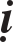 chöùa nöôùc mang theo ñeå röûa tay, Kyù Quy Truyeän cheùp: Quaân Trì coù hai: Neáu goám söù thì laø Tònh duïng, neáu ñoàng saét thì laø xuùc duïng.Löï thuûy nang (ñaõy loïc nöôùc): Taêng Huy Kyù noùi: Laø ñoà vaät tuy nhoû maø coâng noù raát lôùn, vì baûo hoä sinh maïng, ôû Trung Hoa, taêng ít coù thoï trì, y theo luaät neâu baøy, Caên Baûn Baùch Nhaát Yeát-ma noùi: Thuûy la coù naêm thöù: Moät laø Phöông la (duøng luïa ba thöôùc hoaëc hai thöôùc, tuøy thôøi lôùn nhoû, laøm luïa phaûi daày kín chaúng loït truøng qua, neáu duøng luïa thöa moûng Sa tröõ boá laø khoâng yù hoä sinh); Hai laø Phaùp bình (bình aâm döông); Ba laø Quaân trì (duøng luïa buoäc mieäng, duøng daây treo chìm trong nöôùc, ñôïi ñaày keùo ra); Boán laø Chöôùc thuûy la; Naêm laø Y giaùc la (noùi y giaùc laø chaúng phaûi goùc ca sa, chæ laáy moät goùc phaåy tay luïa kín, hoaëc buoäc mieäng bình, hoaëc ñaët trong Baùt vu, röôùi nöôùc maø duøng). Ñaïi sö Töø Giaùc vaø Traùch Coâng gom taäp kinh luaät coù ba möôi moát baøi keä tuïng, vaên nhieàu ôû ñaây chaúng ghi, cuoái cuøng cho raèng ngöôøi ñôøi noùi: Löï la khoù an chuùng nhieàu. Nieân hieäu Suøng Ninh thöù nhaát Toâng traùch ôû vieän Hoàng Teá beân caïnh gieáng tröôùc nhaø truø, ñaët cuûi nöôùc lôùn, phía treân gaàn moâi cuûi, rieâng ñaët cuûi nhoû xuyeân goùc beân caïnh ra, phía döôùi ñaët Löï la, luùc doác ñoå nöôùc toaøn khoâng chaûy traøn, cuõng ñuû naêm chuùng lôùn duøng. Giaù sau ôû nhaø taém cuõng baét chöôùc ñaây, Taêng haønh Ñoâng ty cuõng ñeàu loïc nöôùc, goác ñaïo cuûa xuaát gia. Sau truï ôû Tröôøng Loâ, caùc gieáng loïc nöôùc coù hôn hai möôi choã. Thöôøng truù neáu chaúng loïc nöôùc thì toäi quy ngöôøi chuû chaáp. Ñeàu mong coá gaéng thöïc haønh.Giôùi ñao: Taêng Söû Löôïc noùi: Giôùi ñao ñeàu laø ñaïo cuï, tieâu bieåu döùt tröø taát caû aùc.TRANG BAONgöôøi xöa ñoäi noùn, trong noùn ñaët caùc loaïi vaên kinh ñaïo cuï, aùo truøm boù bao tröôùc sau, gaêm oáng giôùi ñao cuûa töø boä, nay thì ñaûnh bao phaùp cuûa trang bao, duøng vaûi xanh goùi hai daõi, tröôùc duøng moät daõi thaâu thaäp thuoäc cuûa aùo chaên, vaãn duøng ñaàu ñôn loùt ôû ngoaøi, laïi duøng moät daõi truøng bao ôû ngoaøi, boán goùc buoäc ñònh duøng xích nhoû xích laïi, vaãn buoäc bao moùc ôû treân, Ñoä Ñieäp coù ñaõy treo tröôùc ngöïc, ca-sa duøng khaên buoäc ñònh vaøo eo bao, treo ôû tröôùc. Döôùi xieâm giaøy taát coù ñaõy buoäc ôû sau. Tay phaûi caàm chuû tröôïng, giöõa ñöôøng maây nöôùc gaëp nhau. Kia ñaây chaép tay vaùi chaøo maø qua. Nhö daïo nuùi ñeán nôi saép vaøo cöûa, haï bao böng vaøo ñaùn quaù, nôi an nghæ côûi bao laáy giaøy taát, röûa chaân, thay aùo, ñaép ca-sa cuøng tri khaùch chaøo hoûi.DU PHÖÔNG THAM THÆNHThöa baåm giaû töø sö tröôûng, kính meán chöõ toân tuùc coù ñaïo, nöông töïa caàu xin ñaêng kyù (theo luaät noùi: Tyø-kheo nôi coù phaùp coù côm thì neân ôû, nôi coù phaùp khoâng côm cuõng neân ôû, nôi khoâng phaùp coù côm chaúng neân ôû). Theo Thanh quy xöa, ñaàu tieân ñeán khaùch ty chaøo hoûi, keá ñeán Ñöôøng ty ñaêng kyù, ñöa ñôn vò trí kinh aùn ñònh, sau ñoù ñeán Thò ty thoâng baùo, ñeán Phöông tröôïng leã laïy. Thôøi nay Du phöông ñaêng kyù môùi ñaàu ñeán Ñaùn Quaù, tìm ai nôi toøng laâm moät ngöôøi hay kheùo vieäc laøm tham ñaàu, laõnh chuùng ñeán khaùch ty ñaày ñuû oai nghi xeáp baøy beân phaûi ñaàu cöûa, baïch raèng: “Taïm ñeán chaøo hoûi”. Tri khaùch lieàn tieáp vaøo, baøy töø raèng: “Ngaøy nay cung kính chæ, Thieàn sö Toân tröôûng tri khaùch toân haàu ñi ôû nhieàu phöôùc, töø laâu khaâm kính tieáng taêm naøy, laïi vaâng phuïng chieâm ngöôõng, Haï tình ngaên noåi caûm kích”. Ñaùp raèng: Sôn moân may maén ñaët mang xa ñeán”, môøi ngoài ñoát höông uoáng traø, löôïc hoûi lai lòch, xong töùc ñöùng daäy taï traø trôû veà Ñaùn Quaù. Sau ñoù, tri khaùch ñeán hoài leã, tham ñaàu tieáp vaøo, khaép ñoàng chaøo hoûi, Tri khaùch baøy toû töø raèng: “Dôøi khaéc cung kính chæ, caùc vò Thieàn sö Toân tröôûng toân haàu ñi ôû laém phöôùc, vöøa nöông giaùng troïng, rieâng baùi taï naøy, haï tình chaúng ngaên noåi caûm kích”. Ñaùp raèng: “Leã phaûi laïy thaêm, ñaâu caàn giaùng troïng”. Tham ñaàu töï tieãn ra cöûa, neáu muoán leã laïy Truï trì, thì sau phoùng tham, ñeán thò ty chaøo hoûi, nhö  leã tröôùc. Ñöùng daäy baåm thöa raèng: “Chuùng toâi rieâng ñeàu leã laïy Hoøa- thöôïng, xin nhoïc Thò giaû thoâng baùo”. Thò giaû keá môøi ngoài laïi, hoûi roõ nguyeân do. Hoaëc höông nhaân phaùp quyeán bieän söï roõ raøng. Thò giaû thöa: “Taïm trôû laïi nôi an ôû, xin seõ thoâng baùo”. Beøn leân Phöông tröôïng hoûi baùo. Neáu chaáp thuaän thì saùng sôùm hoâm sau ñaùnh chuoâng, Thò giaû khieán khaùch ñaàu baùo ñeán chaøo thaêm, neáu chöa raûnh, thì Thò giaû gaùnh ñeøn ñeán nôi an ôû baùo leã, kheùo noùi an uûi. Leã chaøo thaêm laø duøng chaùo xong, Tham ñaàu laõnh chuùng ñeán taåm ñöôøng, ñôïi Truï trì ra, Thò giaû môøi vaøo, Tham ñaàu tieán tôùi thöa: “Thænh Hoøa-thöôïng ngoài kieát giaø”, chuyeån thaân tay traùi caém höông, luøi thaân ñoàng chuùng, môùi ñaàu baøy thöa: “Chuùng con laâu ñaõ ñöôïc nghe ñaïo phong, ngaøy nay ñöôïc chieâm haàu toân nhan, Haï tình chaúng ngaên noãi möøng sôï”. Keá tieáp baøy thöa: “Ngay hoâm nay kính caån luùc chæ, Ñaïi Hoøa-thöôïng Ñöôøng ñaàu toân haàu ñi ôû nhieàu phöôùc”, xuùc laïy moät laïy. Nhö ñeä töû phaùp quyeán nhaäp thaát thì thöa: “Töø laâu vaâng thöa töø aâm”, rieâng caém höông haønh leã ñeán toøa, Thò giaû ñoát höông uoáng traø. Truï trì hoûi hoï teân queâ höông xöù sôû vaø nhaäp haï ôû xöù naøo, ñeàu phaûi thaät ñaùp, chaúng ñöôïc noùi nhieàu, ñöùng daäy tröôùc loø taï raèng: “Laïi vaâng ñöôïc giaùng tieáp, rieâng laïy taï ñaây”, Truï trì tieãn ra, Tham ñaàu thöa: “Hoøa-thöôïng toân troïng”, theo ñeán Thò giaû ñaët taï raèng: “Coù phieàn thaàn duïng, ñac baùi taï naøy”, trôû veà ngoaøi Ñaùn quaù xuoáng tay baøy ñöùng, ñôïi Truï trì trôû laïi, leã ñoàng chaøo hoûi tieáp vaøo, toû töø raèng: “Dôøi khaéc cung kính chæ, Ñaïi Hoøa-thöôïng Ñöôøng ñaàu, toân haàu ñi ôû nhieàu phöôùc. Chuùng toâi vöøa ñeán phaân hôïp leã laïy quaù ñöôïc giaùng troïng, Haï tình chaúng ngaên noåi caûm kính). Truï trì baûo: “An ôû chaúng tieän, nay mong vui veû löu laïi”. Chuùng tieãn ra, Tham ñaàu chuyeån tay treân tieáp Thò giaû vaøo, ñoàng chuùng chaøo hoûi raèng: “Dôøi khaéc cung kính chæ, Thieàn sö cao thò ñaïo theå khôûi ñeán nhieàu phöôùc. Leã phaûi ñeán Lieâu laïy thaêm, traùi laïi nhuïc giaùng troïng, Haï tình chaúng ngaên noåi caûm kích”. Thò giaû thöa: “Sôn moân laém may rieâng gaùnh vaùc töø xa ñeán, baùo taï baøy chaäm, Haï tình laém theïn”. Thôøi nay, du phöông phaàn nhieàu chaúng vaøo Ñaùn quaù. Ñeán nôi lieàn tìm höông khuùc Ñaàu thuû lieâu phoøng an gheù vaøo. Theo leã xöa taïm ñeán khoâng cho, Truï trì gaëp danh thaéng ñeán thaêm vieáng thì ñeán tieãn ñöa khaùch vò hoài leã. Thöôïng toïa thaêm vieáng, thì ñeán gian döôùi phaùp ñöôøng, nghinh ñôïi Truï trì hoài leã, mieãn phieàn giaùng troïng. Maø naêm nuùi phöông lôùn thì chaúng hoài leã, giöõa trai môøi ñieåm taâm. Ñang chieáu ñaët laøm nöôùc noùng, ñaëp y ñeán, truï trì tieáp vaøo. Tröôùc loø thoâng laïnh aám, ñeán ngoài. Thò giaû ñoát höông vaùi tieáp nöôùc noùng, nöôùc noùng xong, ñöùng daäy ñeán tröôùc loø taï nöôùc noùng, phaûi caû hai laïy ba laïy, veùn y ñeán ngoài duøng böõa chieàu. Neáu Truï trì chaúng raûnh, thì thænh Ñaàu thuû thay theá cuøng tieáp. Luùc ñang töï ñöùng daäy ñoát höông, Truï trì töï baïn nöôùc noùng môùi taän leã. Hoâm sau, duøng chaùo xong môøi traø, Tham ñaàu laõnh chuùng, baøy ñöùng tröôùc Taåm ñöôøng, ñôïi Truï trì ñeán, töùc ñeán tröôùc chaøo hoûi raèng: “Qua ñeâm cung kính chí, Hoøa-thöôïng Ñöôøng ñaàu toân haàu ñi ôû nhieàu phöôùc, chuùng con vaâng thöa aân goïi, Haï tình chaúng ngaê noåi caûm kích”. Vaøo toøa, Thò giaû ñoát höông uoáng traø, ñöùng daäy ñeán tröôùc loø, caû hai laïy ba laïy taï traø. Môùi ñaàu baøy, thöa: Chuùng toâi vaâng thöøa tieãn ñieåm, rieâng baùi taï ñaây, Haï tình chaúng ngaên noåi caûm kích”. Keá laø baøy thöa: “Ngay hoâm nay, cung kính chæ, Hoøa-thöôïng ñöôøng ñaàu, toân haàu ñi ôû laém phöôùc”. Luøi thaân, xuùc laïy ba laïy, Truï trì tieãn ra vaøi ba böôùc. Neáu caàu xin ñaêng kyù, Tham ñaàu laõnh chuùng xoay thaân, tieán tôùi tröôùc Truï trì baåm thöa raèng: “Chuùng toâi vì sinh töû vieäc lôùn, voâ thöôøng nhanh choùng, töø laâu ñöôïc nghe ñaïo phong, rieâng ñeán nöông haàu, cuùi mong töø bi thaâu nhaän”, baåm thöa xong, coù ñôïi chaáp thuaän chaêng? Töùc khaép ñoàng xuùc laïy moät laïy, thöa: “Taï Hoøa-thöôïng ñaêng kyù”. Phaûi tröôùc ñaêng kyù Tham ñaàu, ngoaøi ra, chaúng caâu neä sôùm chieàu, chaúng choïn nôi choán, ñeàu bieát tieán luøi, doø ñôïi Truï trì caàu xin ôû, phöông tröôïng, ngöôøi caän söï khoâng ñöôïc traùch caám, neáu höùa khaû thì vaãnxuùc laïy moät laïy, ñeán caàu xin taám ñieäp, ñeán Thò ty, phuï danh raèng: “Vöøa vaâng phuïng töø chæ cuûa Phöông tröôïng, khieán ñeán Thöôïng lieâu ghi teân”. Thò giaû laàn löôït phaùt baûng ñaàu xuoáng Ñöôøng ty, Duy-na khieán haønh giaû thænh môùi ñeán uoáng traø xong ra. Ñoä Ñieäp treân saøng lòch (roõ ñuû Ñaïi ñaêng kyù quy Ñöôøng), ñôïi tieãn ñöa veà Ñöôøng. Hoaëc coù côù ra vaøo, phaûi giöõ ñöôøng nghi, nöûa thaùng môùi coù theå thænh giaû, xöa noùi: Thænh giaû daïo nuùi laø thöôøng laáy kyø haïn nöûa thaùng, qua kyø haïn laïi ñaêng kyù, y nhö cuõ giöõ Ñöôøng nghi, nhö böùc gaáp Sö tröôûng cha meï taät beänh tang cheát, thì chaúng thuoäc haïn naøy.Trong Taåm ñöôøng, haún thieát gheá tham baøy ñaïo toân sö, môùi ñeán thaêm vieáng, Truï trì ñaùng ôû vò trí giöõa, khieán ñoù caém höông baøy leã, ngoài beân caïnh nhaän traø, ñoái vôùi leã khoâng toån. Nay, phöông Baéc coøn thöïc haønh ñoù. Thôøi gaàn ñaây, Sa-di taân hoïc vöøa môùi vaøo chuùng, beøn cuøng toân tuùc phöông lôùn phaân ngoài khaùng leã, coi laø vieäc thöôøng, theo thoùi thaønh teä. Coøn veà Laïp Ñaúng phaïm phaàn ñem baøy beân ngoaøi xem thöôøng, ñaïo thaày moûng nhaït. Naêng Toân sö thì toân phaùp, Toân phaùp thì gieàng moái toøng laâm höng thònh. Nhö caùc sö Taây Vöïc, hoïc troø raát kính phuïng, gioáng nhö baäc vua cha, chæ sôï chaúng kòp coù theå laøm phaùp.ÑAÏI TÖÔNG KHAÙNPhöông lôùn chuùng ñoâng, laïi toân tuùc nghieâm troïng, khoâng coù leã cuûa thöôøng thaáy. Môùi ñeán haûi ñôïi ngöôøi nhieàu, ñeàu döï ñeán Thò ty, ghi teân thaønh moät ñeán chaøo hoûi, Thò giaû thöa ñònh, hoaëc ñaàu thaùng chín, hoaëc tieát naêm tröôùc Ñoâng. Chuùng suy Bieän söï danh thaéng, hoaëc ai ôû toøng laâm laø laøm Tham ñaàu. Ñeán ngaøy, laõnh chuùng ñeán Taåm ñöôøng baøy ñöùng, Thò giaû thænh Truï trì ra, Tham ñaàu tieán tôùi thöa: “Thænh Hoøa-thöôïng ngoài kieát giaø”. Truï trì ban lôøi daïy baûo, Tham ñaàu ban noùi roài, luøi böôùc ñoàng chuùng chaøo hoûi, caém höông baøy leã, keá laø cuûa taï Thò giaû. Saùng hoâm sau ñeán Phöông tröôïng môøi traø caàu xin ñaêng kyù, ñôïi phaùt baûng (nghi thöùc xem ôû sau) xuoáng Ñöôøng ty, tieãn ñöa veà ñöôøng, ñeàu ñoàng vôùi leã tröôùc. Truï trì ñeàu ôû luùc taï ñaêng kyù hoài leã.Baûng thöùc: (Vaâng phuïng töø chæ cuûa Phöông tröôïng, ñaêng kyù moät vò Taêng, Thöôïng toïa moã, Thöôïng toïa moã.Nay, ngaøy thaùng , Thò ty moã baùo).ÑAÏI ÑAÊNG KYÙ QUY ÑÖÔØNGÑöôøng ty nhaân Thò ty baùo baûng, töùc khieán haønh giaû thænh môøiñeán duøng traø, ñeàu oâm Ñoä Ñieäp. Tham ñaàu chuaån bò hoäp höông nhoû, y cöùgiôø trôû veà Ñöôøng duøng. Laõnh chuùng ñeán Ñöôøng ty ñoái, xuùc laïy moät laïy, hoûi thaêm söùc khoûe. Vaøo toøa, nhaän traø xong, ñöùng daäy thöa baåm raèng: “Chuùng toâi vöøa vaâng phuïng töø chæ cuûa Phöông tröôïng, baûo nöông töïa taû höõu, cuùi mong ghi nhaän”. Duy-na ñaùp raèng: “Raát may, möøng ñöôïc ñoàng giöõ vaéng laëng”. Tham ñaàu vaø chuùng ñeàu laáy Ñoä Ñieäp thay nhau giao Duy-na, vaãn ñoái xuùc laïy moät laïy, theo moät leân giöôøng lòch xong giao laïi, chæ löu giöõ Ñoä Ñieäp Tham ñaàu. Haønh giaû heùt raèng: “Thænh chuùng Thuû toïa veà Ñöôøng ñaêng kyù”, Tham ñaàu laõnh chuùng theo tay phaûi cöûa tröôùc vaøo Ñöôøng, ñeán tröôùc Thaùnh Taêng baøy ñöùng, Tham ñaàu ñoát höông ñoàng chuùng kính laïy ba laïy, tuaàn Ñöôøng moät voøng, töø Thöôïng ñöôøng ñeán Haï ñöôøng, vaãn nhö tröôùc baøy ñöùng chaøo hoûi, theo cuoái ban tröôùc ñôøi böôùc, luøi ñaàu baûng Thaùnh Taêng ñöùng, Duy-na vaøo Ñöôøng ñoát höông ñöùng gian treân, haønh giaû Ñöôøng ty duøng maâm khaên goùi Ñoä Ñieäp, Duy-na giao traû laïi, Tham ñaàu ñoàng chuùng ñoái, xuùc laïy moät laïy. Tham ñaàu tieãn ñöa Duy-na ra (tröôùc thoï trai thì cöûa sau, sau thoï trai thì cöûa tröôùc). Tham ñaàu chaúng ra haïn cöûa, Duy-na phaùt baûng caùc lieâu baùo (bieåu thöùc xem ôû sau). Haønh giaû daãn ñeán Lieâu chuùng, ñaùnh baûng beân trong ba tieáng, Lieâu chuû cuøng tieáp vaøo cöûa ñoái, xuùc laïy moät laïy, hoûi thaêm söùc khoûe xong, phaân tay ngoài daâng cheùn khoâng, beøn ñöùng daäy ñeán tröôùc loø höông, chaøo hoûi taï xong, thöa: “Chuùng toâi vöøa vaâng phuïng töø chæ cuûa Duy-na, khieán veà lieâu treân nöông töïa taû höõu. Cuùi mong töø bi”. Lieâu chuû noùi: “Nay laïi laém phöôùc, taïm möøng ñoàng giöõ vaéng laëng”, töùc moãi xuùc laïy moät laïy, ngöôøi môùi ñaêng kyù chuyeån boán phía Ñoâng, lieâu chuû chuyeån beân phía Taây. Laïi xuùc laïy moät laïy, lieâu chuû daãn ngöôøi ñaêng kyù baøy ñöùng, chaàu haàu Quaùn AÂm chaøo hoûi, daãn tuaàn aùn moät voøng, sau chaàu haàu Quaùn AÂm chaøo hoûi maø lui, chaúng phaûi tieãn ra. Haønh giaû daãn gaëp Lieâu nguyeân, ñoái xuùc laïy moät laïy, thöa: “Ngaøy hoâm nay, cung kính chæ coù Thieàn sö Toïa Nguyeân toân haàu ñi ôû laém phöôùc, nay ñöôïc töø chæ cuûa Phöông Tröôïng, khieán chuùng toâi nöông töïa taû höõu, Haï tình chaúng ngaên noåi caûm kích”, keá ñeán caùc lieâu Ñaàu thuû khoá ty, moãi xuùc laïy moät laïy, hoûi thaêm söùc khoûe xong tieãn ra. Nay, phaàn nhieàu chaúng tieáp, chæ truyeàn lôøi, hoaëc cho raèng chæ ñoái vôùi Thuû toïa coù laïy, ñeàu laø phi phaùp, bôûi luùc taï ñaêng kyù, Löôõng töï hoài leã thoâng coù ñaùp laïy.Baûng: (Ñaêng kyù, moät vò Taêng, Thöôïng toïa moã, xöù moã, ngöôøidoøng hoï, giôùi moã, thöôïng toïa moã. Nay, ngaøy thaùng , ñöôøng ty moã baùo. Thöùc: Baùo Thò ty raèng thaân toân Truï trì, Tieàn ñöôøng Thuû toïa Thò ty lieâu chuùng, haún ñuû giôùi thöù teân chaâu, ngoaøi ra ñeàu chaúng ñuû).Tieåu Ñaêng Kyù Quy Ñöôøng: Phöông tröôïng cho pheùp ñaêng kyù,thò ty phaùt baûng xuoáng ñöôøng ty, thænh traø thöôïng giöôøng lòch xong, tieãn ñöa vaøo lieâu chuùng, Duy-na ôû gian treân ñoái, xuùc laïy moät laïy, chuyeån gian döôùi, laïi ñoái xuùc laïy moät laïy, ngöôøi ñaêng kyù toû töø raèng: “Nay nhieàu may, nhuïc naëng oân toàn, Haï tình chaúng ngaên noåi caûm kích”. Ñaùp raèng: “Lieâu phoøng chaúng tieän, may xin choã roäng”. Tham ñaàu tieãn ñöa Duy-na ra beân phaûi ngoaøi lieâu chuùng ñöùng. Haønh giaû ñöôøng ty ñaùnh baûng nhoû trong lieâu ba tieáng, Lieâu chuû cuøng tieáp,Leã ñoàng nhö tröôùc.Taây ñöôøng Thuû toïa ñaêng kyù: Nhö danh ñöùc phöông lôùn muoán laøm truù keá, noùi tieáp baøy yù. Truï trì ñoä coù ñôn lieâu ñeå ôû, vaø vò trí ñi ngoài, tieáp treân döôùi an thuaän thì löu laïi ñoù. Ngaøy hoâm sau, duøng traø xong, thöa raèng: “Toâi vì sinh töû vieäc lôùn, rieâng laïi nöông töïa”, töùc xuùc laïy moät laïy, hoaëc ngaøy khaùc, hoaëc töùc thôøi, hoäi hôïp Löôõng töï caàn cöïu duøng traø, Truï trì ñích thaân ñöùng daäy ñoát höông, trôû laïi vò trí ñöùng, thöa raèng: “Xöù moã, Thuû toïa Taây ñöôøng chaúng boû, laïi ñaây ñoàng giöõ vaéng laëng, phieàn Löôõng töï caàn cöïu ñoàng tieãn ñöa veà lieâu”. Ngöôøi nhaän tieãn ñöa lieàn böôùc tôùi tröôùc thöa: Ñaët laïi nöông töïa, laïi ñoäi ghi nhaän”. Truï trì ñoàng Löôõng töï caàn cöïu tieãn ñöa veà lieâu, ñoái xuùc laïy moät laïy, tieãn ñöa Truï trì ra, ngöôøi nhaän tieãn ñöa ôû chuû vò, vaùi môùi Thò giaû vaøo chaøo hoûi tieãn ñöa ra, vaùi môøi Löôõng töï caàn cöïu vaøo chaøo hoûi xong thì oâm höông ñeán choã Phöông tröôïng baùi taï. Haønh giaû Ñöôøng ty daãn ñeán nôi caàn cöïu Löôõng töï, hoài leã Phöông tröôïng. Ngaøy khaùc ñaët laøm leã quaûn ñaõi giaûng traø. Moàng moät raèm thænh traø, ñeàu caàn cöïu rieâng.Danh ñöùc caùc nôi ñaêng kyù: Muoán xin ñaêng kyù, ngaøy hoâm sau duøng traø xong, thöa raèng: “Chuùng toâi vì sinh töû vieäc lôùn, rieâng laïi nöông töïa, cuùi mong ghi nhaän”. Khaép ñoàng xuùc laïy moät laïy. Neáu Truï trì chaáp thuaän thì hoäi hoïp Thuû toïa Tri söï, Duy-na duøng traø xong, Truï trì ñích thaân ñöùng daäy ñoát höông baïch, tieãn ñöa, yù nhö tröôùc, ngöôøi nhaän tieãn ñöa böôùc tôùi thöa: “Chuùng toâi laïi ñöôïc ghi nhaän, chæ veà Taêng ñöôøng tuøy chuùng”. Ñaùp raèng: “Sôn moân leã hôïp baøy tieãn ñöa”, tuøy chöùc danh cao thaáp, tieãn ñöa moâng ñöôøng tieàn tö. Ñoái xuùc laïy moät laïy, tieãn ñöa Truï trì ra, chaøo hoûi lieâu chuû, toû töø laø: Ñôøi tröôùc laém may, ñöôïc nöông taû höõu”. Ñaùp raèng: “Nhieàu ñôøi duyeân thuaàn thuïc, taïm möøng ñoàng ôû”. Ngöôøi nhaän tieãn ñöa chuyeån chuû vò tieáp môøi Thò giaû vaøo, chaøo hoûi tieãn ra, chaøo hoûi Löôõng töï xong, thì oâm höông ñeán choã phöông tröôïng, laïy taï giöôøng vò. Haønh giaû Ñöôøng ty daãn ñeán khoá ty caùc thuû ñaàu lieâu, ñoàng leã. Hoaëc Phöông tröôïng phaùt baûng ñaàu phieàn Thuû toïa thænh ñöa thì Thuû toïa khieán haønh giaû ñöôøng ty, thænh moät vò Tri söï, Thò giaû Duy-na vaø ngöôøi nhaän tieãn ñöa ñoàng ñeán lieâu Thuû toïa ñoát höông daâng traø, thöa Truï trìphaùt baøy yù cuûa Sôn moân cuøng tieãn ñöa. Luùc tieãn vaøo cöûa. Thuû toïa ôû chuû vò thay theá Truï trì xuùc laïy moät laïy, ngöôøi nhaän tieãn ñöa veà chuû vò, Thuû toïa chuyeån ôû khaùch vò cuøng ñoàng Tri söï Duy-na chaûo hoûi. Ngoaøi ra caùc leã khaùc ñeàu ñoàng nhö tröôùc.Phaùp quyeán laøm vieäc ñaêng kyù: Chaúng caâu neä luùc naøo thöa hoûi, Thò giaû noùi lai lòch, thoâng baùo Truï trì, caém höông leã baùi, neáu duøng phaùp quyeán döôùi töøng laøm thò giaû, Truï trì ñeàu phaûi nhaän leã, tuøy chöùc danh cao thaáp maø baøy tieãn ñöa, ñoàng nhö tröôùc.NEÙM HÖÔNG TÖÔNG KHAÙNMôùi ñeán hoaëc vì duyeân gaáp neân ñeán chaúng kòp giôø, hoaëc döøng ñaêng kyù chaúng ñöôïc thoâng baùo, chaúng caâu neä nôi choán, môùi ñoùn gaëp Truï trì töùc lieàn neùm höông, böôùc tôùi tröôùc thöa: “Taïm ñeán leã baùi Hoøa- thöôïng”, xuùc laïy moät laïy, tuøy töï thaâu höông doø ñôïi xin ñaêng kyù. Neáu Truï trì chaáp thuaän thì Thò ty phaùt baûng xuoáng Ñöôøng ty, leã ñoàng nhö tröôùc. Neáu ñoà tröôùng ñaõ ñònh, thì ñeán Ñöôøng ty thöa theâm teân vaøo ñoà, hoaëc ngöôøi nhieàu lieät giôùi thöù ôû sau.TAÏ ÑAÊNG KYÙTheo Thanh quy xöa, ngöôøi ñaêng kyù trôû veà ñöôøng, lieàn taï ñaêng kyù. Sau laáy tieát ñoâng tieát naêm vaø tröôùc haï ba laàn taï ñaêng kyù. Töø khi Hoøa- thöôïng Phaät chieáu töø A-duïc ñeán Kính Sôn, quyeàn Coâ vaân laøm Thò giaû vaøo vieän. Baáy giôø, Phaät Chieáu vì leã nhieàu neân ñeàu ôû tröôùc haï. Thôøi gaàn ñaây, Naïp Töû ñeán nôi, ngoài chieáu chöa aám ñaõ dôøi chuyeån ñôn Ñoâng taây, phaàn nhieàu khieán chaúng taï ñaêng kyù. Ñaõ noùi laø traûi Ñoâng qua Haï. Chieát trung phaûi ôû tröôùc Ñoâng tröôùc Haï, hai kyø baùo taï. Tröôùc kyø, Thò giaû laáy soå giôùi laïp ôû Ñöôøng ty xem xeùt môùi Ñaêng kyù ôû treân laø moät ngöôøi laøm Tham ñaàu, moät ngöôøi laøm Phoù tham. (Xöa thì laáy Thò giaû caùc nôi laøm Tham ñaàu, thöôøng vì sôn moân cao thaáp caïnh tranh chaúng an, nguyeân  vì Thò giaû ñeàu ñaêng kyù taïi Lieâu chuùng. Ñaõ noùi laø tuøy chuùng, phaûi y cöù giôùi laïp, y theo Phaät cheá. Huoáng chi caùc Ñoà tröôùng vaø baûng giôùi laïp ôû Lieâu chuùng, chaúng laáy danh töï phaân cao thaáp, moät laø vaâng theo Phaät cheá, hai laø khoûi söï caïnh tranh, ba laø ñöôïc chuùng hoøa ñoàng ôû, chæ löïc cuûa Truï trì chuû haønh ñoù). Tham ñaàu phaûi coù baûn ñoà nhoû coù nghi thöùc tu taäp, ba ngöôøi moät daãn, moãi daãn moät ngöôøi laøm Tieåu tham ñaàu, phaûi ghi roõ töø ngöõ tieán luøi beû xoay hôïp ñoä, mieãn khieán ñeán luùc so le. Haønh giaû Ñöôøng ty danh soá, suaát laáy tieàn löông, ghi baûng nhoû laø: Môùi veà Ñöôøng, Thuû toïa moãi suaát tieàn bao nhieâu ñeå mua höông taï ñaêng kyù. Haønh giaûÑöôøng ty moã laáy baùo, daùn tröôùc lieâu chuùng, thaâu tieàn höông ñuû giao Thò giaû naïp Phöông tröôïng, ñeán thöa hoûi ñònh ngaøy naøo taï ñaêng kyù, ra baûng baùo chuùng raèng: “Huynh ñeä môùi veà ñöôøng, ngaøy mai duøng chaùo xong, ñeán choã phöông tröôïng taï ñaêng kyù. Nay, ngaøy thaùng, Thò ty moã baùo”. Ñeán ngaøy, ñeán Taåm ñöôøng hoaëc phaùp ñöôøng thieát baøy vò trí Truï trì, baøy saép höông gheá, bình, ñeøn ñaøi. Thò giaû giao moät maûnh höông lôùn cho Tham ñaàu. Giao cho phoù tham thaâu laõnh chuùng y cöù vò trí treân ñoà baøy ñöùng. Tham ñaàu tuøy ñoàng Thò giaû thænh Truï trì ra, trôû veà vò trí ñöùng. Tham ñaàu ñoàng chuùng ñeàu chaøo hoûi xong. Tham ñaàu böôùc tôùi tröôùc Truï trì thöa raèng: “Thænh Hoøa-thöôïng an toïa” luøi chaân traùi nghieâng chuyeån thaân, nôi gheá höông, tay phaûi nôi khoâng ñi ra qua laïi, vò trí ñeàu chaøo hoûi xong. Phoù tham laáy höông trong tay aùo thay nhau böng, Tham ñaàu tieáp giaáu nhoû trong loøng chaøo hoûi xoa tay. Voán daãn ba ngöôøi traûi moät toïa cuï, Truï trì ñöa tay öôùc mieãn ñoù, lieàn thaâu vaø ñöùng daäy. Tham ñaàu tieán tôùi tröôùc thöa: “Chuùng toâi ñôøi tröôùc möøng may ñöôïc toaïi nöông töïa, haï tình chaúng ngaên noåi möøng vui”. Vaãn nhö tröôùc luøi thaân, theo tuy phaûi gheá höông chuyeån veà vò trí chaøo hoûi. Laïi, traûi toïa cuï, Truï trì laïi nhö tröôùc öôùc mieãn, thaâu toïa cuï laïi tieán tôùi tröôùc thöa: “Ngay hoâm nay kính caån chæ, Hoøa-thöôïng Ñöôøng ñaàu, toân haàu ñi ôû laém phöôùc”. Vaãn nhö tröôùc chuyeån veà vò trí chaøo hoûi, xuùc laïy ba laïy. Truï trì ñaùp moät laïy. Thöù nhaát daãn chaøo hoûi, qua caïnh beân traùi tieáp noái cuoái ban. Tieáp ngöôøi thöù ba tieán leân, toû töø leã ñeàu ñoàng. Tham ñaàu ñöùng ôû döôùi vai Thò giaû, doø xeùt moãi moãi leã xong. Phoù tham böôùc ñeán nôi môùi ñaàu ñöùng. Tham ñaàu veà vò trí ñaàu. Laõnh chuùng ñeàu chaøo hoûi maø lui. Phoù tham laõnh chuùng haønh tröôùc. Tham ñaàu ôû cuoái, ñeán ngoaøi cöûa lieâu chuùng döôùi tay ñöùng. Phoù tham daãn chuùng theo caïnh beân phaûi vaøo gian döôùi trong lieâu, xoay chuyeån löôøng chuùng ít nhieàu, chaúng caâu neä soá haøng. Phoù tham böôùc höôùng tôùi tröôùc tieáp lieân keà vai Tham ñaàu, doø ñôïi Truï trì ñeán, cuøng chuùng ñoàng ñoùn röôùc, chaøo hoûi chuyeån vaøo trong lieâu. Chuùng ñaùng tröôùc sau troâng nhau thaønh haøng tieán luøi böôùc raûo. Tham ñaàu chuyeån thaân ñeán tröôùc loø ñoái, xuùc laïy moät laïy, toû töø noùi: “Dôøi khaéc cung kính chæ, Hoøa-thöôïng ñöôøng ñaàu, toân haàu ñi ôû laém phöôùc. Chuùng toâi laïi ñöôïc ghi nhaän. Leã phaûi laïy taï, nay ñöôïc giaùng toân. Haï tình chaúng ngaên noåi caûm kích”. Chuùng ñoàng tieãn ra. Tham ñaàu beân ngoaøi cöûa chuyeån tay treân ñöùng, Phoù tham vaãn daãn chuùng xoay chuyeån ôû gian treân, ra lieàn keà vai Tham ñaàu, tieáp môøi Thò giaû vaøo, toû töø raèng: “Chuùng toâi may maén ñöôïc nöông taû höõu, nay goäi giaùng troïng, chaúng ngaên noåi caûm kích”. Tham ñaàu moät ngöôøi tieãn Thò giaû ra, keá môøi Löôõng töï vaøo ñoái xuùc laïy moät laïy, toû töøraèng: “Töùc khaéc cung kính chæ, Toïa nguyeân ñoâ toång caùc vò Thieàn sö, toân haàu laém phöôùc. Chuùng toâi ñöôïc toaïi nöông töïa môùi thöøa giaùng troïng. Haï tình chaúng ngaên noåi caûm kích”. Tham ñaàu tieãn Löôõng töï ra, trôû veà vò trí gian treân ñöùng. Phoù tham daãn chuùng töø sau Quaùn AÂm chuyeån ra tröôùc laø vaãn troâng laïi cuoái ban, ñeàu ñöùng ñònh ñoái Tham ñaàu, xuùc laïy moät laïy, toû töø raèng: “Chuùng toâi vöøa roài raát nhoïc thaàn duïng, ñaët laïy taï naøy”. Nghi thöùc ñoù cuõng ñaùng döï ñònh tu taäp, ngay ngaøy ñoù vaøo sôùm, phöông tröôïng khaùch ñaàu haønh giaû Ñöôøng ty moãi ghi hoài leã, baûng daùn tröôùc tieân chuùng. Phöông tröôïng baûn daùn gian treân, Löôõng töï baûng daùn gian döôùi (nghi thöùc xem ôû sau).(Hoøa-thöôïng Ñöôøng ñaàu duøng chaùo xong hoài leã). Baûng: Thuû toïa môùi veà Ñöôøng. Nay, ngaøy thaùng , haønh giaû khaùch ñaàu moã thöøa y cöù Ñaàu thuû Tri söï duøng chaùo xong hoài leã, Thöùc: Thuû toïa môùi veà Ñöôøng. Nay, ngaøy thaùng, haønh giaû Ñöôøng ty moã laïy baùo).PHÖÔNG TRÖÔÏNG RIEÂNG LAØM MÔÙI ÑAÊNG KYÙ TRAØ(Khoá ty Ñaàu thuû phuï xem).Thò giaû thænh khaùch chieáu giôùi laïp song danh töï ghi taïng traø (nghi thöùc xem ôû sau). Ñeán ngaøy, luùc gaàn saùng röûa maët chuaån bò gheá buùt nghieân baøy ôû chieáu ñöôøng, thænh khaùch ôû döôùi teân ghi raèng: (Chuùng toâi kính caån laïy toân maïng). Neáu ñaêng kyù laø danh thaéng caùc phöông cuõng y theo giôùi maø ghi. Nhaäp vaøo traø traïng, caùch ngaøy, Phöông tröôïng, Khaùch ñaàu phaûi tröôùc ñem traïng thænh kieåm teân, Thò giaû khieán Lieâu ñaàu y giôùi saép teân, ghi baûng ñaët laøm, hoaëc laøm boán ra saùu ra, Thuû toïa quang baïn, danh thaéng caùc nôi haún cuøng Truï trì ñoái dieän vò trí, neáu coù dò nghò thì ôû trong danh thaéng suy cöû ngöôøi giôùi cao nhaát ngoài ñoù. Tham ñaàu cuøng Quang baïn ñoái dieän vò trí, bôûi ngöôøi nhaän tieãn thì tröôùc taï giöôøng vò trí, ñaây ñoàng ñeán traø. Ñeán ngaøy, duøng trai xong, ñaùnh troáng nhoùm chuùng, Thò giaû tieáp môøi vaøo, Truï trì cuøng tieáp chaøo hoûi, tieáp cuøng ngöôøi quang baïn chaøo hoûi, moãi y chieáu baûng veà vò trí laäp ñònh, Thò giaû ñoát höông, thænh khaùch phaân ñaàu vò trí taû höõu, haønh leã tuaàn môøi ngoài, vaùi höông, môøi traø, ñoát höông Quang baïn, ñaùnh troáng lui toøa, ñoàng leã boán tieát tieåu toøa thang, ngöôøi nhaän ñaët laøm daãn chuùng baøy ñöùng taï traø, môùi ñaàu baøy, thöa “Ngaøy nay chuùng toâi laïi ñöôïc tieãn ñieåm, ñaët laïy taï naøy, Haï tình chaúng ngaên noåi caûm kích”. Keá baøy, thöa: “Ngay hoâm nay, kính caån chæ, Hoøa-thöôïng Ñöôøng ñaàu toân haàu ñi ôû laém phöôùc”, luøi thaân xuùc laïy ba laïy maø lui. Hoâm sau, khoá ty, khaùch ñaàu, haønh giaû y theo teân hoï trong giôùi ñôn maø cuï traø traïng, saép tröôùc lieâu chuùng thænh kieåm teân. Thö ghi:“Chuùng toâi kính y lai maïng”, khoá ty baøy vò trí. Thuû toïa quang baïn ñaùnh baûn ôû khoá ñöôøng. Thöôïng thuû Tri söï cuøng Duy-na haønh leã. Laïi, ngaøy hoâm sau, Thuû toïa chuùng ñaàu thuû ñaày ñuû traïng vaên thænh kieåm ñoàng tröôùc. Chieáu ñöôøng baøy vò trí. Ñoâ töï quang baïn ñaùnh baûn ôû chieáu ñöôøng, toaøn ban haønh leã, hoaëc boán ngöôøi, saùu ngöôøi phaân tuaàn chaøo hoûi. Nhö ba ngöôøi, naêm ngöôøi, Thuû toïa ñoát höông chæ ñöùng ôû giöõa. Theo phaùp xöa thì, ba ngaøy giaûng haønh, nay caùc nôi phaàn nhieàu ñeàu laøm moät ngaøy. Ñeán phöông tröôïng möôïn toøa vaø troáng, Ñaàu thuû Tri söï khoâng Truï trì moät vò trí, laøm vò thöù chuû baïn laãn nhau, haønh leã ñeàu ñoàng (chæ taï traø, phaûi ñeàu lìa vò trí chuyeån thaân chaøo hoûi ñaët taï, gaàn ñaây quen thoùi chæ vò trí ñaàu ñöùng daäy taï, laø chaúng ñuùng leã).Nghi thöùc traïng traø: (Môùi ñaêng kyù, Thöôïng toïa moã neâu teân. Hoøa- thöôïng Ñöôøng ñaàu saùng nay duøng trai xong trôû veà Taåm ñöôøng chaâmtraø rieâng laøm, cuùi mong nhoùm hoïp. Nay, ngaøy thaùng, thò ty moã baùi thænh. Khoá ty Ñaàu thuû thì noùi: Môùi ñaêng kyù, Thöôïng toïa moã neâu teân. Nhö treân, chuùng toâi saùng nay thoï trai xong ñeán khoá ty chaâm traø moät truùng, ñaët laøm cuùi mong, chuùng xoùt thöông ñoàng giaùng troïng. Nay, ngaøy thaùng, khoá ty Tyø-kheo moã laïy thænh. Ñaàu thuû phaûi neâu teân chæ ôû tri khaùch ñeán chieáu ñöôøng, ngoaøi ra ñoàng nhö tröôùc).NGOÀI THIEÀNMoãi ngaøy, duøng chaùo xong, haønh giaû Ñöôøng ty tröôùc baùo Thuû toïa, tröôùc Taêng ñöôøng, tröôùc lieâu chuùng ñeàu treo baûng ngoài thieàn baùo chuùng. Sai Cung ñaàu beân trong Taêng ñöôøng, baøy höông chaâm ñeøøn, tröôùc ñaùnh moät tieáng baûn ôû tröôùc lieâu chuùng. Ñaïi chuùng veà ñöôøng, höôùng vaøo beân trong ngoài, laàn löôït ñeàu nhoùm hoïp, baùo chuùng Thuû ñaàu ñaùnh baûn tieáng thöù hai, ñôïi vaøo Ñöôøng thö thaû, ñaùnh baûn tieáng thöù ba. Phoù lieâu ñoùng cöûa lieâu chuùng, ñaùnh ba tieáng baûn tröôùc lieâu Thuû toïa, tieáng thöù nhaát   ra cöûa, tieáng thöù hai ñeán khoaûng nöûa ñöôøng, tieáng thöù ba vaøo Ñöôøng, tröôùc Thuû toïa Thaùnh Taêng ñoát höông tuaàn ñöôøng, töø gian döôùi ñeángian treân moät voøng, trôû laïi khaép vò trí ngoài, keá baùo Truï trì, ñaùnh ba tieáng baûn ôû phöông tröôïng, Truï trì vaøo Ñöôøng ñoát höông trôû laïi ñöôøng, töø gian treân ñeán gian döôùi moät voøng, trôû veà vò trí ngoài ñònh, thôøi gian laâu, Taêng chuùng môùi coù theå laàn löôït ñöùng daäy ruùt môû. Laïi phaûi xem treân döôùi vai daäy döøng nhanh chaäm, khoûi thaáy thaønh lieàn ñôn vò trí troáng thieáu. Hoaëc coù ñeå chaên laïi taïi Ñöôøng, chaúng theo chuùng. Hoaëc coù taïm laïi tuøy chuùng löu laïi ca-sa ôû vò trí chaên ôû beân ngoaøi buoâng lung, ñeàu phaûi kieåm neâu traùch phaït. Ñaàu thuû ñaïi chuùng ñeàu theo baûn qua laïi, chæ coù tieàn ÑöôøngThuû toïa chaáp thuaän theo tröôùc Truï trì ra vaøo. Haønh giaû Ñöôøng ty haàu trai laàn löôït baùo Thuû toïa phoùng thieàn chuyeån theo beân phaûi sau Thaùnh Taêng ra, choáng giöõ baûng döôùi reøm nheï lay phaùt tieáng. Truï trì ñaàu thuû ra Ñöôøng. Haønh giaû Ñöôøng ty theo caïnh beân phaûi nghieâng ñöùng, doøxeùt chaøo hoûi. Hoaëc sôn moân coù ñoùn röôùc caàu nguyeän Phoå thænh xem ñoïc ñöa tang, vaø lieâu chuùng caïo toùc giaët y, thì chaúng ngoài thieàn, cuõng chaúng toïa tham, sau tham ngoài thieàn nhö thöôøng. Truï trì Thuû toïa vaân tuaàn ñöôøng, trong Ñöôøng coù baûng tröïc Ñöôøng, khaéc ghi (xoay laàn tröïc Ñöôøng ñeán cuoái thì trôû laïi ñaàu. ÔÛ chuøa kyù, khaéc hai maët). Chieáu y vò trí chaên giuùp laàn, moãi ngaøy vaøo canh naêm sau thænh chuoâng xong, giao xuoáng ngöôøi keá tieáp, suoát ngaøy troâng giöõ. Hoaëc coù môû hoøm caém ñôn haï baùt ruùt chaên ñeàu phaûi thöa ngöôøi tröïc Ñöôøng bieát. Ñeán luùc ñaùnh chuoâng phoùng tham, giao phoù Thò giaû Thaùnh Taêng troâng coi quaûn lyù. Ñeán chieàu thì Thaùnh Taêng ñeàu giao phoù vò trí chaên. Baûng thì ôû saùng sôùm hoâm sau giao qua. Gaàn ñaây, tröïc Ñöôøng thaønh ñoaøn gaáp boäi, phaân chia traùi quaû nhoùm hoïp ñuøa giôõn quen laáy laøm thöôøng. Naõo loaïn thieàn tòch, Truï trì Thuû toïa coá gaéng raên baûo, traùi phaïm thì neân phaït.NGHI THÖÙC NGOÀI THIEÀNBoà-taùt hoïc Baùt-nhaõ, khôûi taâm ñaïi bi, phaùt theä nguyeän roäng, tinh tu tam-muoäi, theà ñoä chuùng sinh, chaúng vì moät thaân rieâng caàu giaûi thoaùt, buoâng boû caùc duyeân, ngöøng döùt muoân nieäm thaân taâm nhö moät, ñoäng tónh khoâng lieân can, taát löôïng sö aên uoáng, haïn cheá nguû nghæ, ôû nôi nhaøn tónh traûi daøy vaät ngoài, hoaëc ngoài keát giaø hoaëc ngoài baùn giaø, ñaët tay traùi leân tay phaûi, hai ngoùn tay caùi ñuïng ñaàu nhau, thaúng mình ngoài ngay, khieán tai vaø vai caân ñoái, muõi thaúng vôùi roán, löôõi cuoán leân haøm treân, moâi raêng chaïm nhau, maét phaûi môû nhoû, ñeå khoûi khieán nguû gaät. Neáu ñaéc thieàn ñònh, thì naêng löïc ñoù raát öu thaéng. Xöa, caùc baäc cao taêng tu ñònh ngoài thöôøng môû maét. Thieàn sö Vieân Thoâng ôû Phaùp Vaân quôû traùch ngöôøi nhaém maét ngoài thieàn, cho ñoù laø nuùi ñen hang quyû. Coù yù chæ saâu saéc,  taát caû thieän aùc ñeàu chaúng nghó, nieäm khôûi lieàn giaùc, thöôøng giaùc chaúng meâ, chaúng hoân traàm, chaúng taùn loaïn. Muoân naêm moät nieäm, chaúng phaûi ñoaïn, chaúng phaûi thöôøng, yeáu thuaät cuûa ngoài thieàn laø ôû ñaây. Ngoài thieàn laø phaùp moân an laïc, maø ngöôøi phaàn nhieàu ñeán moãi beänh laø bôûi chaúng ñöôïc yeáu thuaät ñoù. Ñöôïc yeáu thuaät ñoù thì töï nhieân boán ñaïi nheï an, tinh thaàn saûng khoaùi, chæ caàn taâm chòu, haún chaúng hieàm nhau. Nhöng sôï ñaïo cao ma thaïnh, nghòch thuaän muoân moái. Neáu naêng chaùnh nieäm hieän tieàn, thì taát caû chaúng theå laøm trôû ngaïi, nhö kinh Laêng-nghieâm, Thieân ThaiSOÁ 2025 - SAÉC TU BAÙCH TRÖÔÏNG THANH QUY, Quyeån 5	1097Chæ Quaùn, Nghi Tu Chöùng cuûa Khueâ Phong, coù noùi roõ ma söï ñeàu töø töï taâm sinh, chaúng phaûi do beân ngoaøi maø coù. Ñònh tueä coù naêng löïc öu thaéng thì ma chöôùng töï tieâu, neáu muoán xuaát ñònh neân töø töø ñoäng thaân, khoang thai maø daäy, chaúng ñöôïc voäi vaõ. Sau khi xuaát ñònh thöôøng laøm phöông tieän hoä trì ñònh löïc, trong caùc moân tu haønh, thieàn ñònh laø treân heát, neáu chaúng an thieàn tónh löï, thì ba coõi troâi laên, xuùc caûnh meânh mang. Do ñoù, ñaïo doø tìm chaâu neân tónh soùng, nöôùc ñoäng laáy haún khoù, nöôùc ñònh laéng trong, taâm chaâu töï hieän.  Neân trong kinh Vieân Giaùc cheùp: “Tueä thanh tònh voâ ngaïi, ñeàu nöông thieàn ñònh sinh”. Kinh Phaùp Hoa cheùp: “ÔÛ choã nhaøn xöù tu nhieáp taâm, an truù chaúng ñoäng nhö nuùi Tu-di”. Cho neân, bieát sieâu phaøm vöôït Thaùnh phaûi nhôø tónh duyeân, ngoài ñöùng xaû  maïng toaøn   nhôø ñònh löïc. Moät ñôøi laáy laøm xong coøn sôï daàn daø, huoáng chi chuyeån ñoåi, laáy gì ñòch nghieäp. Mong caùc baïn thieàn ba laàn xem laïi vaên naøy, töï lôïi lôïi tha ñoàng thaønh Chaùnh giaùc.Saéc Tu Baùch Tröôïng Thanh quy quyeån naêm heát.